Журнал «Обработка металлов (технология • оборудование • инструменты)»Уважаемые Авторы, внимательно ознакомьтесь с правилами оформления статьи на сайте журнала!ШАБЛОН для оформления рукописиСиним цветом обозначены пояснения касательно того, что именно и как должно быть написано в данном разделе / подразделе.После внесения соответствующих правок в разделы статьи, необходимо удалить данный синие подсказки. В шаблон следует поместить все материалы и данные, которые, по вашему мнению, должны быть напечатаны в журнале (в том числе рисунки и таблицы). Заполненный шаблон статьи следует сохранить на компьютере и загрузить на сайт журнала.__________________________________________________________________________Структурные особенности плазменных покрытий B4C-Ni-Р(Заглавие статьи на русском языке. Название должно отражать основную идею выполненного исследования, быть по возможности кратким.)Елена Е. Корниенко 1, a,*, Виктор И. Кузьмин 2, b, Александр А. Сивков 3, c(Полный список авторов с указанием Ф.И.О. Полностью должны быть написаны Имя и Фамилия автора (ов).)1 Новосибирский государственный технический университет, пр. К. Маркса, 20, г. Новосибирск, 630073, Россия2 Институт теоретической и прикладной механики им. С.А. Христиановича СО РАН, ул. Институтская, 4/1, г. Новосибирск, 630090, Россия3 Национальный исследовательский Томский политехнический университет, пр. Ленина, 30, г. Томск, 634050, Россия(Полное название организации для каждого из авторов с указанием улицы, номера дома, города, почтового индекса и страны.)a    http://orcid.org/0000-0002-5874-5422,  kornienko_ee@mail.ru, b    http://orcid.org/0000-0002-9951-7821,  vikuzmin57@mail.ru,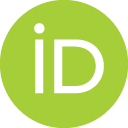 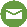 c    http://orcid.org/0000-0002-7685-5502,  SivkovAA@mail.ru(Для каждого из авторов ОБЯЗАТЕЛЬНО указываются его уникальный идентификационный код ORCID (Open Researcher and Contributor ID) и электронная почта. Если отсутствует ORCID, то необходимо пройти по ссылке https://orcid.org/ и зарегистрироваться в системе. После регистрации ORCID необходимо отредактировать свои персональные данные и список публикаций. («пустой» профиль ORCID’а не допустим!))ИНФОРМАЦИЯ О СТАТЬЕУДК 621.793.71 (Указывается индекс универсальной десятичной классификации)История статьи:Поступила: 1 июня 2017 (Дата поступления работы в редакцию. Важно: Работа должна поступить не позже, чем за 3 месяца до официального выхода номера в свет согласно графику. В исключительных случаях, по согласованию с редакцией журнала, срок приема статьи в ближайший номер может быть продлен, но не более чем на две недели.)Рецензирование: (Дата указывается редакцией)Принята к печати: (Дата указывается редакцией)Доступно онлайн: (Дата указывается редакцией)Ключевые слова:Плазменное напыление,Карбид бора,B4C-Ni-P,Покрытие.(Ключевые слова (не более 15 слов и сочетаний))АННОТАЦИЯАннотация к статье должна быть: информативной (не содержать общих слов); оригинальной; содержательной (отражать основное содержание статьи и результаты исследований); структурированной (следовать логике описания результатов в статье). Объем аннотации (реферата) на русском языке должен быть 200…250 слов). Аннотация должна включать следующие аспекты содержания статьи: обоснование, предмет, цель работы; метод или методологию проведения работы; результаты работы; область применения результатов; выводы.Для цитирования: Корниенко Е.Е., Кузьмин В.И., Сивков А.А. Структурные особенности плазменных покрытий B4C-Ni-Р / // Обработка металлов (технология, оборудование, инструменты). – 2017. – № 3 (76). – С. 30–50. – doi: 10.17212/1994-6309-2017-3-30-50.(Авторами указывается примерная ссылка согласно ГОСТ Р 7.05-2008 «Библиографическая ссылка» на будущую работу в данном журнале. Редакция оставляет за собой право осуществлять редактирование данного пункта.)(Указывается полностью Ф.И.О., степень, звание, должность и место работы автора для переписки. Также в обязательном порядке должны быть представлены адрес, телефон и его электронная почта!)Основная часть статьи1. ВведениеОбъем 1-2 страницы. Представляется краткий обзор литературы по проблеме исследования, указаны нерешенные ранее вопросы, сформулирована и обоснована цель и задачи исследований.2. Методика исследованийТеория (для теоретических работ) или методика экспериментального исследования (для экспериментальных работ). Следует избегать повторений, излишних подробностей и известных положений, подробных выводов формул и уравнений (приводить лишь окончательные формулы, пояснив, как они получены).3. Результаты и их обсуждениеРаздел, содержащий краткое описание полученных экспериментальных и/или теоретических данных. Изложение результатов должно заключаться в выявлении обнаруженных закономерностей, а не в механическом пересказе содержания таблиц и графиков. Результаты рекомендуется излагать в прошедшем времени. Обсуждение должно содержать интерпретацию полученных результатов исследования (соответствие результатов гипотезе исследования, обобщение результатов исследования, предложения по практическому применению, предложения по направлению будущих исследований).Рекомендации по набору текстаТекст набирается в русифицированном редакторе Microsoft Word. Формат оригиналов – А4. Старайтесь использовать только следующие шрифты: Times New Roman – для текста, Symbol – для греческих букв. Размер шрифта основного текста – 14 пт, параметры страницы – все поля 2 см. Выравнивание по ширине. Межстрочный интервал полуторный. Абзацный отступ – 1,25 см. Переносы включены. Рисунки, таблицы, графики, фотографии должны быть включены в текст статьи.Не используйте более одного пробела – применяйте абзацные отступы и табуляцию.Не заканчивайте строку нажатием клавиши «Enter» – используйте ее только для начала нового абзаца.Используйте возможности, предоставляемые текстовым редактором: автоматическое создание сносок, автоматический перенос или автоматический запрет переносов, создание списков, автоматический отступ и т.п.Не набирайте кириллицу сходными по начертанию латинскими буквами, и наоборот.Буква «ё» везде заменяется на «е», кроме фамилий и особых случаев.Недопустимо тире  «–»   заменять  дефисом «-».В тексте и формулах (в том числе в индексах) латинские буквы набираются курсивом, а греческие и русские – прямо.Десятичные цифры  в русскоязычных текстах набираются через запятую (0,5), а в   англоязычных  ̶  через точку (0.25 вместо 0,25).Рекомендации по набору формулФормулы,  структурные химические формулы и схемы располагаются по месту в тексте статьи.Знаки *, ′, ±, одиночные буквы греческого алфавита, одиночные наклонные или полужирные буквы, одиночные переменные или обозначения, у которых есть только верхний или только нижний индекс, единицы измерения, цифры в тексте, а также простые математические или химические формулы (например, a2 + b2 = c2, H2SO4) должны набираться в текстовом режиме без использования редактора формул.Выносные математические формулы (оформляемые отдельной строкой) должны набираться  с использованием  редактора формул (Microsoft Equation). Набор формул из составных элементов, где часть формулы – таблица, часть – текст, часть – внедренная рамка, не допускается.Для формул, набранных в редакторе формул,  должны использоваться общие установки шрифтов, размера символов и их размещения. Их принудительное ручное изменение для отдельных символов  или элементов формул не допускается!Рекомендации по набору таблицТаблицы располагаются в тексте рукописи.Таблицы нумеруются по порядку упоминания их в тексте арабскими цифрами. После номера должно следовать ее название (на русском и на английском языке!).Все графы в таблицах должны иметь заголовки и разделяются вертикальными линиями.  В «шапке» таблиц   по возможности указываются буквенные обозначения параметров и их единицы измерения. Например:  t, °C; V, об.%;  HV, МПа  и т.п.Сокращения слов в таблицах не допускаются.Создавайте таблицы, используя возможности MS Word  (Таблица – Добавить таблицу) или MS Excel. Таблицы, набранные вручную с помощью пробелов или табуляций, не могут быть использованы.ТаблицаTableДанные микрорентгеноспектрального анализа различных участков покрытияThe data of micro-X-ray spectral analysis of various areas of coatingСокращения и аббревиатурыСледует избегать сокращений. Все имеющиеся в тексте сокращения должны быть расшифрованы, за исключением небольшого числа общеупотребительных.Сокращения из нескольких слов разделяются  пробелами  (760 мм рт. ст.; т. пл.; пр. гр.),  за исключением  общеупотребительных (и т.д.; и т.п.; т.е.) и аббревиатур (РФА,  КПД и т.п.).Аббревиатуры или формулы химических соединений, употребляемые как прилагательные, пишутся через дефис: ИК-спектроскопия, ПЭ-пленка, ЖК-состояние, Na+-форма, ОН-группа, но группа ОН.РазмерностиРазмерности отделяются от цифры пробелом (17,5 моль/м3 (17.5 mol/m3); 77 К;  58 Дж/моль (58 J/mol), 50 м/с2 ,20 °C, 50 %, 10 ‰ ), кроме угловых градусов 90°.Точка после размерностей не ставится (с – секунда, г – грамм, сут – сутки, град – градус). В сложных размерностях обязательно указывается знак умножения (·): Н·м/c или кг/(c· м· Па).Для сложных размерностей допускается использование как отрицательных степеней: Дж·моль-1·К-1 или J ·mol-1·K-1, так и скобок: J/(mol · К) или J · (mol · К)–1, если это облегчает их  прочтение.Главное условие – соблюдение единообразия одинаковых размерностей по статье.При перечислении, а также в числовых интервалах размерность приводится лишь для последнего числа (10, 15 и 45 мин; от 18 до20 мм; 30–40 Дж/моль), за исключением угловых градусов: 5°–10°, а не 5–10°.Размерности переменных пишутся через запятую (Е, Дж/моль или E, J/mol), а подлогарифмических величин – в квадратных скобках, без запятой: ln t [мин].Точки и пробелыТочка не ставится после названия статьи, списка авторов, списка организаций, заголовков и подзаголовков, названий таблиц и подрисуночных подписей.Точка после сокращений не ставится в подстрочных индексах (Тпл – температура плавления).Ссылки на рисунки и таблицы набираются с пробелами (рис. 5, табл. 2).Кавычки и скобки не отделяются пробелами от заключенных в них слов: (при 300 К), (а).Между знаком номера или параграфа и числом должен быть пробел (№ 1; § 5.5).Числа с буквами в обозначениях набирают без пробелов (IVd; 1.3.14a; рис. 1,а).В географических координатах широты отделяются пробелами: 56,5°С или 56,5°N;  85,0°В или 85,0° E.В географических названиях после точки ставится пробел: р. Енисей, г. Новосибирск.Требования к иллюстрациямИллюстрации и подписи к ним располагаются в тексте рукописи.Иллюстрации нумеруются по порядку упоминания их в тексте арабскими цифрами. В тексте должны быть ссылки на все рисунки.Под каждым рисунком должна находиться соответствующая подрисуночная подпись (на русском и на английском языке!).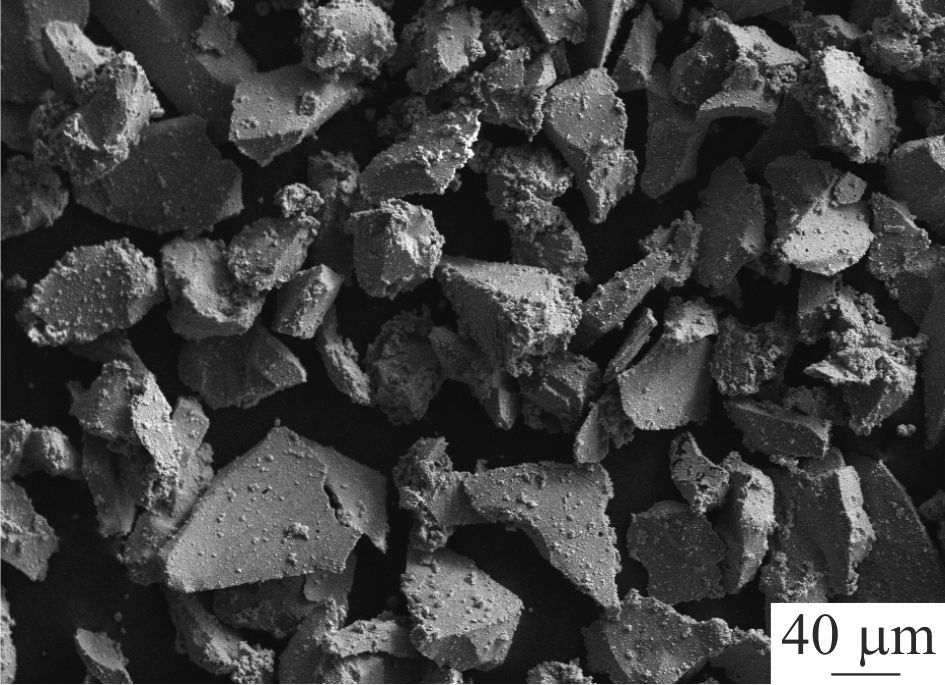 Рис. 1. Внешний вид частиц порошка В4С-Ni-РFig. 1. The particles of В4С-Ni-Р powderОбщие технические требования:иллюстрации должны иметь размеры, соответствующие их информативности: 8–8,5 см (на одну колонку) либо 17–17,5 см (на две колонки);надписи и обозначения на иллюстрациях могут меняться между русской и английской версиями при переводе, поэтому для фотографий желательно предоставить второй вариант без текста и всех обозначений, для остальных иллюстраций – располагать надписи на иллюстрации так, чтобы они не соприкасались ни с какими ее частями;на фотографиях ( например, структур) обязательно должны быть указаны размерные метки;для надписей и обозначений используйте стандартные TrueType шрифты;просьба не добавлять на задний план иллюстраций серый (цветной) фон или сетки.графики и диаграммы желательно готовить в векторных графических редакторах;должны иметь разрешение не ниже 600 dpi;толщина линий должна быть не меньше 0,5 pt;векторные иллюстрации не должны содержать точечных закрасок, таких как «Noise» «Black&white noise» «Top noise;для векторной графики все использованные шрифты должны быть включены в файл.Штриховые иллюстрации:Полутоновые иллюстрации:– должны иметь разрешение не ниже 300 dpiКомбинированные полутоновые/штриховые иллюстрации:– должны иметь разрешение не ниже 600 dpi.4. ВыводыВыводы по результатам работы, описанной в данной статье; следует быть лаконичным.Список литературыСписок цитируемой литературы включает источники, содержащие материалы, которые автор использовал при написании статьи, и оформляется по образцам, приведенным ниже. Состав литературных источников должен отражать состояние научных исследований в разных странах в рассматриваемой проблемной области.Ссылки должны быть доступны научной общественности, поэтому приветствуется наличие DOI публикации.Количество литературных ссылок должно быть не менее 20 с большей (более 50%) долей зарубежных источников.Ссылки в тексте даются в квадратных скобках, например [1] или [2–5]. Нумерация источников должна соответствовать очередности ссылок на них в тексте.Ссылки на авторефераты диссертаций, диссертации на соискание ученой степени допускаются при наличии их доступных электронных версий.Ссылки на учебники, учебные пособия, монографии должны иметь подчиненное значение и составлять не более 10–15 %, поскольку малодоступны широкой научной общественности.Ссылки на неопубликованные работы недопустимы.Самоцитирование не должно превышать 15-17 %.Если работа была издана и на русском и на английском (или других) языках, то в Списке литературы и в References лучше давать ссылку на переводную работу.В связи с вхождением журнала в базы цитирования научных публикаций помимо традиционного списка литературы ( ГОСТ 7.0.5-2008) необходим дополнительный список с переводом русскоязычных источников на латиницу и английский язык. Применяется транслитерация строго по системе BSI (см. http://ru.translit.net/?account=bsi ).ФинансированиеУказать источник(и) финансирования исследования (при наличии таковых, например, грант), используя, к примеру, следующее: «Исследование выполнено при финансовой поддержке (финансовом обеспечении) …».Конфликт интересовУказать наличие так называемого конфликта интересов, то есть условий и фактов, способных повлиять на результаты исследования (например, финансирование от заинтересованных лиц и компаний, их участие в обсуждении результатов исследования, написании рукописи и т.д.). При отсутствии таковых использовать следующую формулировку: «Авторы заявляют об отсутствии конфликта интересов».Выражение признательностиПредоставляется возможность выразить слова благодарности тем, чей вклад в исследование был недостаточен для признания их соавторами, но вместе с тем считается авторами значимым (консультации, техническая помощь, переводы и пр.).НА СЛЕДУЮЩЕЙ СТРАНИЦЕАнглоязычный блок статьиStructure features of B4C-Ni-Р plasma coatings(Заглавие статьи на английском языке. Название должно отражать основную идею выполненного исследования, быть по возможности кратким.)Elena E. Kornienko 1, a,*, Viktor I. Kuz’min 2, b, Alexander A. Sivkov 3, c(Полный список авторов с указанием Ф.И.О. Полностью должны быть написаны Имя и Фамилия автора (ов).)1 Novosibirsk State Technical University, 20 Prospekt K. Marksa, Novosibirsk, 630073, Russian Federation2 Khristianovich Institute of Theoretical and Applied Mechanics SB RAS, 4/1 Institutskaya str., Novosibirsk, 630090, Russian Federation3 National Research Tomsk Polytechnic University, 30 Lenin Avenue, Tomsk, 634050, Russian Federation(Полное название организации для каждого из авторов с указанием улицы, номера дома, города, почтового индекса и страны.)a    http://orcid.org/0000-0002-5874-5422,  kornienko_ee@mail.ru, b    http://orcid.org/0000-0002-9951-7821,  vikuzmin57@mail.ru,c    http://orcid.org/0000-0002-7685-5502,  SivkovAA@mail.ru(Для каждого из авторов ОБЯЗАТЕЛЬНО указываются его уникальный идентификационный код ORCID (Open Researcher and Contributor ID) и электронная почта. Если отсутствует ORCID, то необходимо пройти по ссылке https://orcid.org/ и зарегистрироваться в системе. После регистрации ORCID необходимо отредактировать свои персональные данные и список публикаций («пустой» профиль ORCID’а не допустим!))ARTICLE INFOArticle history:Received: 1 June 2017 (Дата поступления работы в редакцию. Важно: Работа должна поступить не позже, чем за 3 месяца до официального выхода номера в свет согласно графику. В исключительных случаях, по согласованию с редакцией журнала, срок приема статьи в ближайший номер может быть продлен, но не более чем на две недели.)Revised: (Дата указывается редакцией)Accepted: (Дата указывается редакцией)Available online: (Дата указывается редакцией)KeywordsPlasma praying,Boron carbide,B4C-Ni-P,Coating(Ключевые слова (не более 15 слов и сочетаний))ABSTRACTАннотация к статье на английском языке должна быть: информативной (не содержать общих слов); оригинальной; содержательной (отражать основное содержание статьи и результаты исследований); структурированной (следовать логике описания результатов в статье). Объем аннотации (реферата) на английском языке должен быть не менее 250 слов!!!). Аннотация должна включать следующие аспекты содержания статьи: обоснование, предмет, цель работы; метод или методологию проведения работы; результаты работы; область применения результатов; выводы.For citation: Kornienko E.E., Kuz’min V.I., Sivkov A.A. Structure Features of B4C-Ni-Р Plasma Coatings. Obrabotka metallov (tekhnologiya, oborudovanie, instrumenty) = Metal Working and Material Science, 2017. no. 3 (76), pp. 30–50. doi: 10.17212/1994-6309-2017-3-30-50. (in Russian)(Авторами указывается примерная ссылка на будущую работу в данном журнале. Редакция оставляет за собой право осуществлять редактирование данного пункта.)(Указывается полностью Ф.И.О., степень, звание, должность и место работы автора для переписки. Также в обязательном порядке должны быть представлены адрес, телефон и его электронная почта!)References(Список используемой литературы на английском языке подготавливаются согласно правилам, представленным на сайте журнала)Funding (Финансирование)Указать источник(и) финансирования исследования (при наличии таковых, например, грант), используя, к примеру, следующее: «Исследование выполнено при финансовой поддержке (финансовом обеспечении) …».Conflicts of Interest (Конфликт интересов)(Указать наличие так называемого конфликта интересов, то есть условий и фактов, способных повлиять на результаты исследования (например, финансирование от заинтересованных лиц и компаний, их участие в обсуждении результатов исследования, написании рукописи и т.д.). При отсутствии таковых использовать следующую формулировку: «The author declare no conflict of interest».)Acknowledgements (Выражение признательности)(Предоставляется возможность выразить слова благодарности тем, чей вклад в исследование был недостаточен для признания их соавторами, но вместе с тем считается авторами значимым (консультации, техническая помощь, переводы и пр.).НА СЛЕДУЮЩЕЙ СТРАНИЦЕСведения для РИНЦРаздел МАТЕРИАЛОВЕДЕНИЕ1Корниенко Елена Евгеньевна, 2Кузьмин Виктор Иванович, 3Сивков Александр Анатольевич1Новосибирский государственный технический университет,пр. К. Маркса, 20, г. Новосибирск, 630073, Россия2Институт теоретической и прикладной механики им. С.А. Христиановича СО РАН,ул. Институтская, 4/1, г. Новосибирск, 630090, Россия3Томский политехнический университет,проспект Ленина, 30, г. Томск, 634050, РоссияКорниенко Е.Е.ORCID: 0000-0002-5874-5422 (обязательно!)Web of Science Researcher ID: A-3839-2014Scopus Author ID: 56435892300Author ID (РИНЦ): 600316 (обязательно!)SPIN-код (РИНЦ): 2528-1070e-mail: kornienko_ee@mail.ruКузьмин В.И.ORCID: http://orcid.org/0000-0002-9951-7821 (обязательно!)Web of Science Researcher ID: M-1354-2013Scopus Author ID: 7005349023Author ID (РИНЦ): 156 (обязательно!)SPIN-код (РИНЦ): 7416-4910e-mail: vikuzmin57@mail.ruСивков А.А.ORCID: http://orcid.org/0000-0002-7685-5502 (обязательно!)Web of Science Researcher ID: L-7228-2017Scopus Author ID: 57191844187Author ID (РИНЦ): 873783 (обязательно!)SPIN-код (РИНЦ): 9784-7328e-mail: SivkovAA@mail.ruСТРУКТУРНЫЕ ОСОБЕННОСТИ ПЛАЗМЕННЫХ ПОКРЫТИЙ B4C-Ni-РАннотацияАннотация к статье должна быть: информативной (не содержать общих слов); оригинальной; содержательной (отражать основное содержание статьи и результаты исследований); структурированной (следовать логике описания результатов в статье). Объем аннотации (реферата) должен быть 200…250 слов). Аннотация должна включать следующие аспекты содержания статьи: обоснование, предмет, цель работы; метод или методологию проведения работы; результаты работы; область применения результатов; выводы.УДК 621.793.71Ключевые слова:плазменное напыление, карбид бора, B4C-Ni-P, покрытие.СПИСОК ЛИТЕРАТУРЫБор в ядерной технике / В.Д. Рисованный, А.В. Захаров, Е.П. Клочков, Т.М. Гусева – Димитровград: ОАО «ГНЦ НИИАР», 2011. – 668 с. ISBN 5-9483-016-7.Fabrication and Tribological Evaluation of Vacuum Plasma-Sprayed B4C / H. Zhu, Y. Niu, C. Lin, L. Huang, H. Ji, X. Zheng // Coating Journal of Thermal Spray Technology. – 2012. – Vol. 21. – Iss. 6. – P. 1216-1223. – doi: 10.1007/s11666-012-9815-5.(Список литературы оформлять в соответствии с ГОСТ Р 7.05-2008 «Библиографическая ссылка». Количество литературных ссылок должно быть не менее 20 с большей (более 50%) долей зарубежных источников.)Финансирование статьи:Работа выполнена в рамках программы повышения конкурентоспособности ТПУ среди ведущих мировых исследовательских центров.Дата поступления: 01.06.2017 (Дата поступления работы в редакцию. Важно: Работа должна поступить не позже, чем за 3 месяца до официального выхода номера в свет согласно графику. В исключительных случаях, по согласованию с редакцией журнала, срок приема статьи в ближайший номер может быть продлен, но не более чем на две недели.)Раздел MATERIAL SCIENCE1 Kornienko Elena E., 2 Kuz’min Viktor I., 3 Sivkov Alexander A.1 Novosibirsk State Technical University,20 Prospekt K. Marksa, Novosibirsk, 630073, Russian Federation2 Khristianovich Institute of Theoretical and Applied Mechanics SB RAS,4/1 Institutskaya str., Novosibirsk, 630090, Russian Federation3 National Research Tomsk Polytechnic University,30 Lenin Avenue, Tomsk, 634050, Russian FederationKornienko E.E.ORCID: 0000-0002-5874-5422 (обязательно!)Web of Science Researcher ID: A-3839-2014Scopus Author ID: 56435892300Author ID (RSCI): 600316 (обязательно!)SPIN-code (RSCI): 2528-1070e-mail: kornienko_ee@mail.ruKuz’min V.I.ORCID: http://orcid.org/0000-0002-9951-7821 (обязательно!)Web of Science Researcher ID: M-1354-2013Scopus Author ID: 7005349023Author ID (RSCI): 156 (обязательно!)SPIN-code (RSCI): 7416-4910e-mail: vikuzmin57@mail.ruSivkov A.A. ORCID: http://orcid.org/0000-0002-7685-5502 (обязательно!)Web of Science Researcher ID: L-7228-2017Scopus Author ID: 57191844187Author ID (RSCI): 873783 (обязательно!)SPIN-code (RSCI): 9784-7328e-mail: SivkovAA@mail.ru Structure features of B4C-Ni-Р plasma coatingsАннотация к статье на английском языке должна быть: информативной (не содержать общих слов); оригинальной; содержательной (отражать основное содержание статьи и результаты исследований); структурированной (следовать логике описания результатов в статье). Объем аннотации (реферата) должен быть не менее 250 слов!!!). Аннотация должна включать следующие аспекты содержания статьи: обоснование, предмет, цель работы; метод или методологию проведения работы; результаты работы; область применения результатов; выводы.Keywords:Plasma praying, Boron carbide, B4C-Ni-P, Coating№ участка /No areaХимический элемент, ат. % /Chemical element, at. %Химический элемент, ат. % /Chemical element, at. %Химический элемент, ат. % /Chemical element, at. %Химический элемент, ат. % /Chemical element, at. %Химический элемент, ат. % /Chemical element, at. %№ участка /No areaNiBCOP10.0886.5513.030.30.02257.7122.738.222.129.22340.3744.5310.2322.87449.6525.6913.103.238.33544.2626.067.359.3612.97